Pečenie korpusov špeciálnych šľahaných hmôtŠpeciálne šľahané hmoty majú dve fázy pečenia :1.fáza  : pečenie  pri teplote 160°C 2.fáza  : sušenie pri teplote 130°C Výhodou pečenia špeciálnych šľahaných hmôt je, že sa môžu piecť naraz.Uskladňujú sa v suchom, chladnom a čistom prostredí.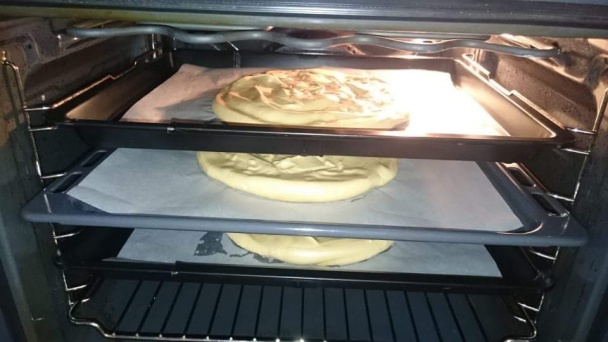 Obr. Pečenie špeciálnej šľahanej hmoty (Pavlova torta – korpusy).Odporúčané video : https://tojenapad.dobrenoviny.sk/16-neoblubenejsich-vianocnych-receptov-na-snehove-pecivo-a-kolaciky/ 